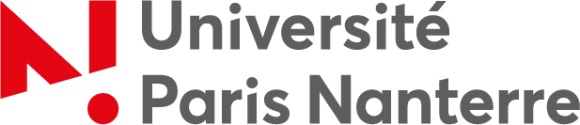 Demande de congé de formation professionnelleLe congé de formation professionnelle ne peut être accordé qu’à la condition que le fonctionnaire ou l’agent non titulaire ait accompli au moins l’équivalent de trois années à temps plein de services effectif dans l’administration (décret n°2007-1470 du 15 octobre 2007 ; décret n°2007-1942 du 26 décembre 2007).Toute demande de congé de formation professionnelle doit être précédée d’un entretien auprès du service de l’accompagnement individuel (contact : sophie.lebars@parisnanterre.fr)1. DemandeurNom :  Prénom : Age : Statut :   ITRF   AENES  Contractuel         Catégorie :  A   B    C Enseignant 2nd degré                               Enseignant-chercheurGrade : Quotité de travail : Emploi actuelNom de la composante, service ou laboratoire : Tél : Mail : Fonction exercée : .Depuis le (mois – année) : Niveau de formation actuel VI (fin de scolarité obligatoire)   III (Bac +2) V (Brevet des collèges, BEP, CAP)   II (Bac +3 et 4) IV (Bac, Brevet Professionnel ou Technique)   I (Bac + 5 et plus)Diplôme le plus élevé obtenu : Votre situation vis-à-vis de la formationLes actions de formation suivies durant les 4 dernières années (fournir l’état récapitulatif fourni par le service de l’accompagnement individuel) :Avez-vous déjà bénéficié : d'un bilan de compétences     oui : en quelle année ? financé par :  non d'une VAE (Validation des acquis de l'expérience) oui : en quelle année ? financée par : Certification ou diplôme validé  non d'un congé de formation professionnelle ou d’un congé individuel de formation oui : date de début :  date de fin:  nonVotre projet de congé de formation professionnelle a été discuté lors de votre dernier entretien professionnel oui    non2. Votre demande de congé de formation professionnelleIntitulé de la formation : Durée : Dates de début de la formation : Date de fin de la formation : Coût :.Organisme de formation : Qualification visée : Vos motivationsNOM : ……………………………………….PRENOM :…………………………………..Je déclare justifier au 1er septembre 2022 de trois années à temps plein de service effectif.En cas d’obtention du congé, je prends bonne note des indications qui suivent :Je dois fournir :- avant le début du congé formation une attestation d’inscription établie par l’organisme qui assure la formation,- chaque mois des attestations de présence ou d’assiduité à la formation.
Je m’engage à rester au service de l’une des administrations mentionnées à l’article 2 de la loi du 13 juillet 1983 pendant une durée égale au triple de celle pendant laquelle j’aurai perçu l’indemnité mensuelle forfaitaire.Je m’engage, en cas d’interruption de la formation de mon fait, à rembourser les indemnités perçues depuis le jour où la formation est interrompue.L’annulation du congé de formation attribué doit être dûment motivée et rester exceptionnelle. à ............................................................, le ..........................................................(Signature précédée de la mention “LU ET APPROUVE”)	Avis et visa du Directeur ou du Chef de service : (cochez)	Favorable      Défavorable      Réservé      	Motif :………………………………………………………………………...…………
	…………………………………………………………………………………………
	…………………………………………………………………………………………
	…………………………………………………………………………………………à ......................................................... le 	Signature et cachet :Demande de congé de formation pour l’année universitaire 2022-2023Etat des services	NOM : Prénom : 	Corps/grade : 	Service / Composante : 	A………………………, le..........................	Signature de l’intéressé(e)	Nanterre, le.........................................................	Visa du chef du Service du personnel * A : Années - M : Mois - J : JoursAnnexe à joindre obligatoirement au dossier de demande de congé de formation professionnelleDocuments à transmettre obligatoirement – à défaut, la demande ne sera pas instruiteLes frais de formation ne sont pas pris en charge par l’administration.Les données personnelles recueillies dans le cadre de ce formulaire font l'objet d'un traitement informatique et sont destinées aux agents habilités de l'Université responsable du traitement de votre demande. Elles ne sont en aucun cas réutilisées à d'autres fins.
Conformément à la Loi n° 78-17 du 6 janvier 1978 relative à l'informatique, aux fichiers et aux  libertés modifiées en 2004, vous disposez d'un droit d'accès et de rectification des données relatives aux informations vous concernant. Vous disposez également d'un droit d'opposition au traitement. Vous pouvez exercer ces droits en contactant le Correspondant Informatique et Libertés à l'adresse électronique suivante: dpo@liste.parisnanterre.fr. »Modèle de demande d'autorisation d'absenceNom – PrénomAdresse professionnelleMonsieur le Président de l’UniversitéUniversité Paris Nanterre200 avenue de la République92001 Nanterre CedexS/c Directeur ou chef de serviceNanterre, leMonsieur le Président,J'ai l'honneur de solliciter une autorisation d'absence pour suivre, dans le cadre d'un congé de formation professionnelle, la formation (intitulé de la formation), dispensée par (nom de l'organisme).Cette formation se déroule du (JJ-MM-AA) au (JJ-MM-AA), pour une durée totale de (heures) à temps (complet ou partiel).Je déclare avoir pris connaissance des dispositions réglementaires qui régissent le congé de formation professionnelle et m'engage, dans l'hypothèse où ma demande serait agréée, à les respecter.SignatureIntituléDuréeOrganisme de formationReconversion professionnelleReconversion professionnelleEvolution professionnelle dans la fonction occupée actuellement dans une autre fonction relevant du même métierAutre motif (précisez)Etat des services (arrêté au 1er janvier 2021)Etat des services (arrêté au 1er janvier 2021)Etat des services (arrêté au 1er janvier 2021)Etat des services (arrêté au 1er janvier 2021)Etat des services (arrêté au 1er janvier 2021)Etat des services (arrêté au 1er janvier 2021)Etat des services (arrêté au 1er janvier 2021)Etat des services (arrêté au 1er janvier 2021)Affectation(s)QualitéTitulaireNon titulaireDatesDatesDurée *Durée *Durée *AMJTotal de l’ancienneté générale de serviceTotal de l’ancienneté générale de serviceTotal de l’ancienneté générale de serviceTotal de l’ancienneté générale de serviceTotal de l’ancienneté générale de serviceTotal de l’ancienneté générale de service CV Lettre de motivation Programme détaillé de la formation et conditions d’admission Calendrier de la formation Coût de la formation Demande d’autorisation d’absence (voir modèle joint)